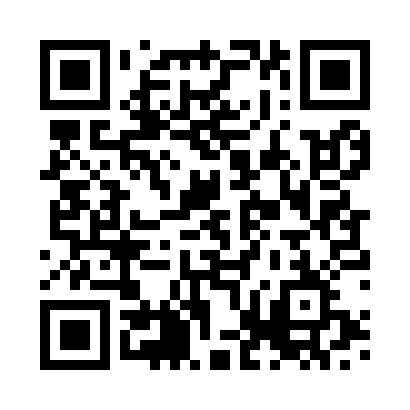 Prayer times for Parbhani, Maharashtra, IndiaMon 1 Apr 2024 - Tue 30 Apr 2024High Latitude Method: One Seventh RulePrayer Calculation Method: University of Islamic SciencesAsar Calculation Method: HanafiPrayer times provided by https://www.salahtimes.comDateDayFajrSunriseDhuhrAsrMaghribIsha1Mon5:036:1712:274:526:377:512Tue5:026:1612:264:526:377:513Wed5:016:1512:264:526:377:514Thu5:006:1412:264:526:387:525Fri4:596:1312:264:526:387:526Sat4:596:1212:254:526:387:527Sun4:586:1212:254:526:387:538Mon4:576:1112:254:526:397:539Tue4:566:1012:244:526:397:5310Wed4:556:0912:244:516:397:5411Thu4:546:0812:244:516:407:5412Fri4:536:0812:244:516:407:5513Sat4:526:0712:234:516:407:5514Sun4:516:0612:234:516:407:5515Mon4:506:0512:234:516:417:5616Tue4:496:0512:234:516:417:5617Wed4:496:0412:224:516:417:5718Thu4:486:0312:224:516:417:5719Fri4:476:0212:224:516:427:5720Sat4:466:0212:224:516:427:5821Sun4:456:0112:224:516:427:5822Mon4:446:0012:214:516:437:5923Tue4:436:0012:214:516:437:5924Wed4:435:5912:214:506:438:0025Thu4:425:5812:214:506:448:0026Fri4:415:5812:214:506:448:0127Sat4:405:5712:204:506:448:0128Sun4:395:5612:204:506:458:0229Mon4:395:5612:204:506:458:0230Tue4:385:5512:204:506:458:03